Flügel, Flügel, Flügel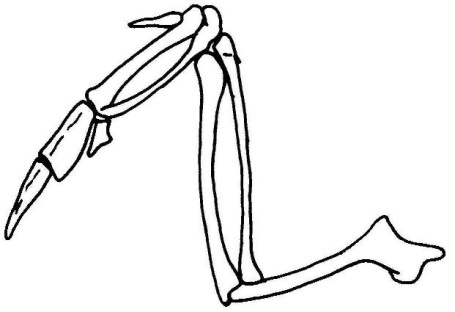 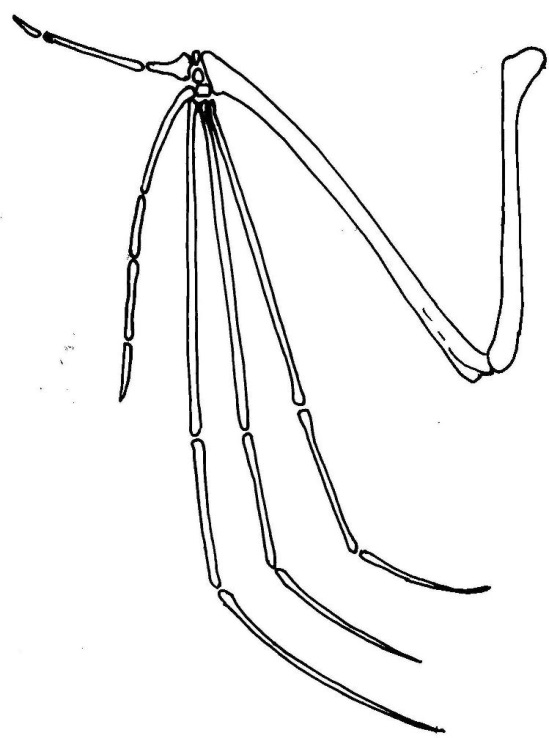 Aufgabe 1 Leg in deinem Heft eine nummerierte Legende mit den Knochen des Armskeletts an (z. B.: „2 Elle / Speiche“) . Schreib die Nummern der Knochen in die Abbildungen 1, 2 und 3.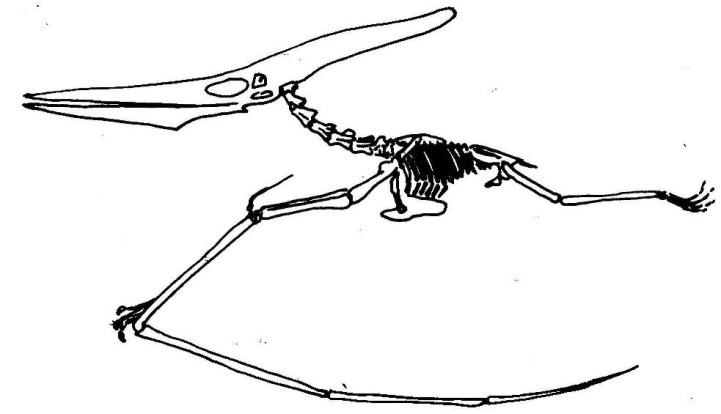 Aufgabe 2Ergänze das Material, das die Tragfläche bei den drei Tieren aufspannt:Taube: _________________________________Fledermaus: _____________________________Flugsaurier: _____________________________Aufgabe 3Das Flügelskelett der drei Tiere unterscheidet sich deutlich. Das ist ein Hinweis darauf, dass sich diese Flügel im Laufe der Zeit unabhängig voneinander entwickelt haben. Zähle die Besonderheiten auf:Taube: _____________________________________________________________________Fledermaus: _________________________________________________________________Flugsaurier: _________________________________________________________________Aufgabe 4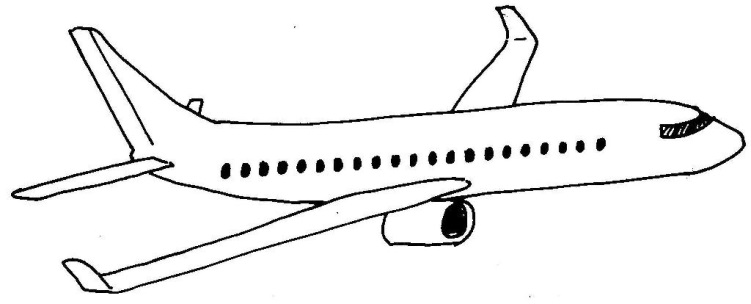 Ordne den Teilen des Flugzeugs die Aufgaben und die Teile beim Vogel zu.A die Tragfläche: ________________________________B das Leitwerk: _________________________________C das Winglet: __________________________________Lösungshinweise:Aufgabe 1 Legende und Eintrag in die Abbildungen 1-3:OberarmknochenElle / SpeicheHandwurzelknochenMittelhandknochenFingerknochenAufgabe 2Taube: Schwungfedern aus HornstoffFledermaus: FlughautFlugsaurier: FlughautAufgabe 3Taube: große Mittelhandspange, 3 kurze Finger; nicht bis zum FlügelrandFledermaus: vier sehr lange FingerFlugsaurier: ein sehr langer Finger (Hinweis: es ist der 4. Finger; der 5. Finger fehlt)Aufgabe 4Ordne den Teilen des Flugzeugs die Aufgaben und die Teile beim Vogel zu.A die Tragfläche: tragen, FlügelB das Leitwerk: steuern, SchwanzfedernC das Winglet: stabil halten, Daumenfittich (Federn am Daumen)Hinweise für die Lehrkraft:Das Vorwissen über das menschliche Skelett wird hier kumultiv angewendet. Es ist sinnvoll, die Skelettteile bei den drei Flügeltypen zunächst mit den Schülern mündlich zu besprechen und sie die Aufgaben anschließend als Hausaufgabe bearbeiten zu lassen.Die Begriffe Winglet und Daumenfittich sind natürlich kein Lernstoff.Auf dem Arbeitsblatt werden Vertreter von drei Wirbeltierklassen miteinander verglichen (der LehrplanPLUS verlangt eine vergleichende Betrachtung). Gleichzeitig wird einerseits der Gedanke der Analogie im Sinne der Evolutionstheorie angebahnt, andererseits der Gedanke der Homologie, allerdings noch ohne diese Begriffe einzuführen (das kommt erst in der Mittelstufe). Schließlich wird auch die Bionik, also die Anwendung biologischer Erkenntnis in der Technik, thematisiert.